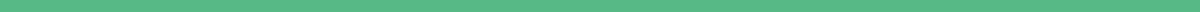 Demographic Questionnaire for College StudentsSection 1: Basic InformationStudent ID: ________________________Campus Residence: Yes / NoIf yes, which dormitory/hall? ________________________Section 2: Academic BackgroundYear of Study:FreshmanSophomoreJuniorSeniorGraduate StudentMajor(s): ________________________Minor(s) (if any): ________________________Section 3: Extracurricular ActivitiesParticipation in Campus Organizations: Yes / NoIf yes, please list the organizations: ________________________Engagement in Sports: Yes / NoIf yes, which sport(s)? ________________________Section 4: Career AspirationsIntended Career Field: ________________________Internship Experience: Yes / NoIf yes, please describe: ________________________